Freedom of Information Request You asked for the following information from the Ministry of Justice (MoJ):A further breakdown of the published Courts by Criminal Justice Area CSV file, for the following magistrates’ courts:Coventry Magistrates' CourtIpswich Magistrates' CourtSwansea Magistrates' CourtLeicester Magistrates' CourtNorthampton Magistrates CourtWellingborough Magistrates' CourtYour request has been handled under the Freedom of Information Act 2000 (FOIA).Please note that magistrates’ court data are held at local justice area (small geographic divisions containing one or more magistrates’ courts) level rather than by individual court. These Local Justice Area (LJA) codes are unique identifiers for a court as part of the judicial structure. The list of values also includes quasi- and non-court bodies whose decisions are recorded in the same or similar manner as a court case outcome. Note that this code structure is concerned with judicial structure; it does not refer to a physical location such as a court building. An example of a National Court Code is: 1972 Norfolk magistrates’ court (refers to the Local Justice Area (LJA) of Norfolk. Magistrates from this bench may habitually sit in any one of a number of physical court houses (e.g. Norwich, Kings Lynn, Great Yarmouth)).Following further correspondence, you also agreed to the removal of detailed sentence outcomes and detailed offence information from the CSV, in order to avoid identification of individuals. You also agreed to the removal of Swansea Magistrates’ Court from this request, due to data issues.On this basis, I can confirm that the department holds the information that you have asked for. A further breakdown of the Courts by Criminal Justice Area file, for the requested local justice areas, can be viewed in the attached CSV file.The LJAs included in each court grouping are as follows:Coventry2910 Coventry District magistrates' court (Note: this closed in December 2013)2924 Coventry and Warwickshire (Coventry) magistrates' courtIpswich2866 South East Suffolk magistrates' court2870 Suffolk magistrates' courtLeicester2048 Leicester magistrates' court (Note: this closed on 31/12/2011)2089 Leicester, Market Harborough and Lutterworth magistrates' court (Note: this closed on 31/12/2013)2100 Leicester and Rutland magistrates' courtNorthampton2325 Northampton magistrates' court (Note: this closed on 31/12/2011)2091 Northampton, Daventry and Towcester magistrates' courtWellingborough2328 Wellingborough magistrates' court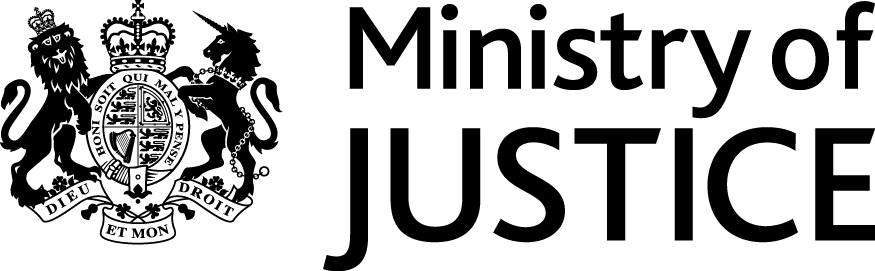 Our Reference: 453-16 FOI 107013September 2016